Potvrzení objednávky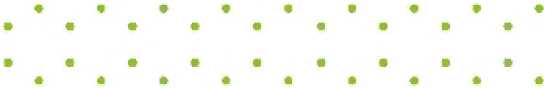 Řada dokladu: 910Číslo dokladu: 220158Sklad: 002BARIA s.r.o.Jižní 393252 44 PsáryIČO: 26697904DIČ: CZ26697904tel: +XXXX fax: +XXXX e-mail: XXXXObjednávka: 297/2022/TOZakázka:Způsob dopravy: Osobní odvozSpolečnost je zapsána v obchodním rejstříkuMěstského soudu v Praze oddíl C, vložka 88090Datum vystavení: 16.05.2022Položky dokladu:Řádek Označení Popis dodávky J. cena C. cena Sleva %	Celkem bez DPH % Celkem s DPHMnožství	bez DPH bez DPH	DPH po slevě	po slevě1492010RUSN	Leica sáňkový mikrotom SM2010 RUSN, Config.3 včetně rychloupínáku kazetek1,00 ks	XXXX	XXXX	XXXX	XXXX	XXXX14036833013	Low Profile Blade Rail (Twin) - Set, držák nože na dvě žiletky1,00 ks	XXXX	XXXX	XXXX	XXXX	XXXX	XXXX2,00	XXXX	XXXX	XXXXCelkem v CZK347 769,73Vystavil: XXXXtel: +XXXX e-mail: XXXXStrana 1 / 1Dodací adresa:Nemocnice Nové Město na Moravě, p.o.Žďárská 610592 31 Nové Město na MoravěXXXX tel: XXXXe-mail: XXXXFakturační adresa:Nemocnice Nové Město na Moravě, příspěvkováŽďárská 610592 31 Nové Město na MoravěIČO: 00842001DIČ: CZ00842001